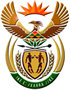 DEPARTMENT: PUBLIC ENTERPRISESNATIONAL ASSEMBLYQUESTION FOR WRITTEN REPLYQUESTION NO.:	2327DATE OF PUBLICATION: 12 JUNE 20152327.  Adv A de W Alberts (FF Plus) to ask the Minister of Public Enterprises:†(1)       Whether the law firm that has been appointed to audit Eskom has ever done any 	work for the Government, State organs or State institutions; if so, what are the 	relevant details;(2)       whether any South African or international directors of this law firm have ever done any work for the Government, State organs or State institutions; if so, what are the relevant details?                    NW2689EREPLY(1)	The Honourable member is referred to various government departments for a response on whether the firm has done any work for government. The Law firm (Dentons) has not previously been engaged by Eskom.(2)  	As the Minister of Public Enterprises I am in no position to respond on whether the law firm has or not done any other work to various Government Departments and therefore request the Honourable member to direct the question to the relevant Government Department for a response. 